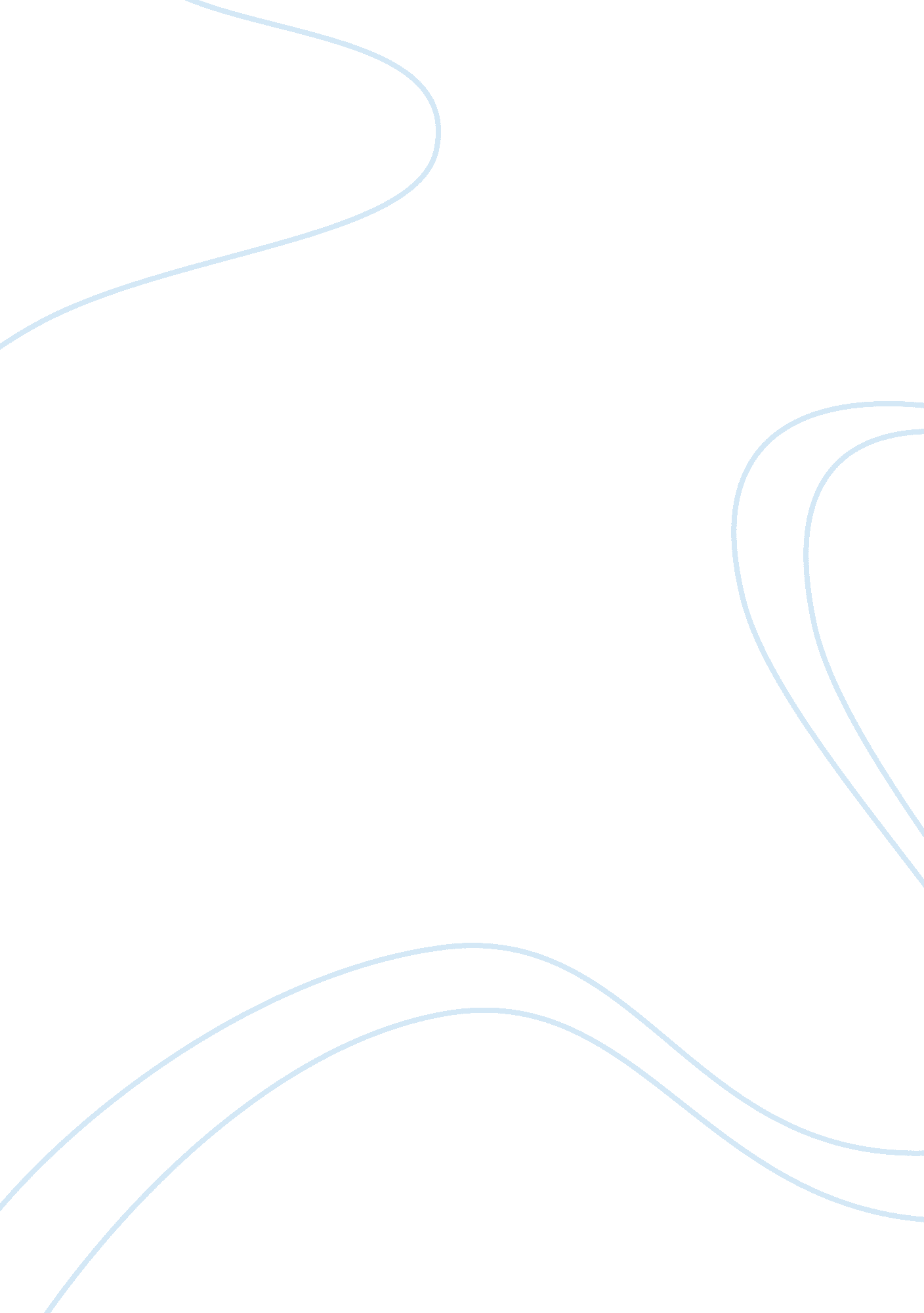 International interview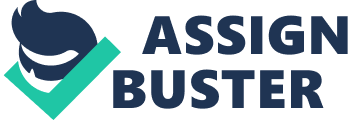 Full On Decisions, Plans and Goals Planning and goal-setting are very important factors affecting the success of individuals. Nevertheless, some students easily disregard the matter and seem to go with the wave of what could be a fad. For instance, some students take any course without actually considering well if it fits their abilities and capabilities. It is then important to see how college students consider these important aspects in their decision-making about their future. The fact-finding activity involves an interview with three students. 
Frank Jacobs is a returning student who worked as a cashier at a hotel for more than two years. He says that with the economic decline and the need for employees with college degrees, he has seen the need to go back to school and finish his studies. He looks forward to completing his BS studies in another three years and hopes to land a job as a manager of a hotel or become a banker. He claims that he actually is not interested in management or in numerical subjects but promising jobs for his course can lead him to succeed financially therefore, he took Management. 
Andrew Hale is a third year college student majoring in Physics. For him, education is his key to becoming competent and employable in this highly competitive world. Hale says he wants to become a professor in Physics because he wants to share the knowledge that he gained in school and the passion he has for sciences, with the younger generation. Liza Brown on the other hand is in her final year majoring in dentistry. She says that her mother who is also a dentist is the greatest influence in her decision because she has seen how productive her job is. In addition to helping people with their dental needs, she says she will also be able to earn decently because of the increasing demand for dentists. 